Подготовка руки к письму этоодна из важнейших составляющих дошкольного обучения.Письмо – это особая форма речи. Навык письма имеет сложную структуру, а процесс его формирования длительный и многоэтапный.Подготовка руки к письму это одна из важнейших составляющих дошкольного обучения.Многие родители не уделяют этому аспекту достаточно внимания или не знают, как начать двигаться в этом направлении. В результате в школе у ребенка могут возникнуть трудности, связанные с письмом, такие как неуверенный или неаккуратный почерк, медлительность. Подобных проблем можно избежать, если заниматься подготовкой руки к письму в дошкольном возрасте.Давайте рассмотрим простые и доступные упражнения на развитие графомоторных навыков.Графические диктанты.Это задание заключается в том, чтобы на листе в клеточку под диктовку нарисовать узор или изображение чего-либо (например, одна клетка влево, затем две клетки вверх, три направо и так далее). Рисование по клеточкам отлично готовит руку к письму, а также развивает внимание, пространственное мышление и воображение.Обведение рисунков по контуру, раскрашивание картинок, штриховка, копирование рисунков.Эти задания развивают зрительное восприятие, произвольное внимание, пространственное мышление, мелкую моторику и координацию движений руки ребенка. Также ребята закрепляют правильную посадку, захват карандаша и положение тетради при письме.Прописи для дошкольников- это способ подготовки руки к письму и является самым распространенным.        Не обязательно покупать готовые прописи, так как  они могут быть слишком ярким и пестрым и  это будет только отвлекать ребенка от задания. Для этих целей может подойти обычная тетрадь в клетку. Для младших дошкольников это тетрадь должна быть в крупную клетку, для старших дошкольников в обычную.         При этом сопровождать занятие стихами, загадками и персонажами только приветствуется. 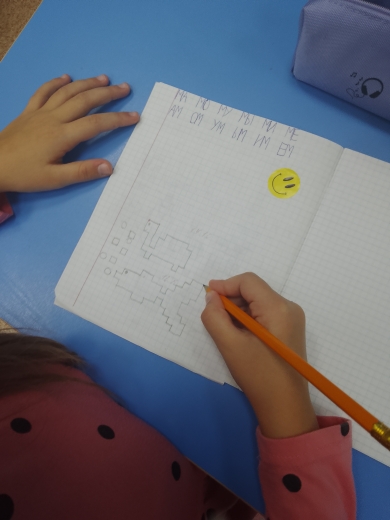 